Отчет о проделанной работе за февраль месяц 2020 года    1.02.2020 Выехали с участников формирований Голос дети, Сфера, Новое поколение, в город Иркутск для участия в международном конкурсе «Виват талант» где заняли призовые места. 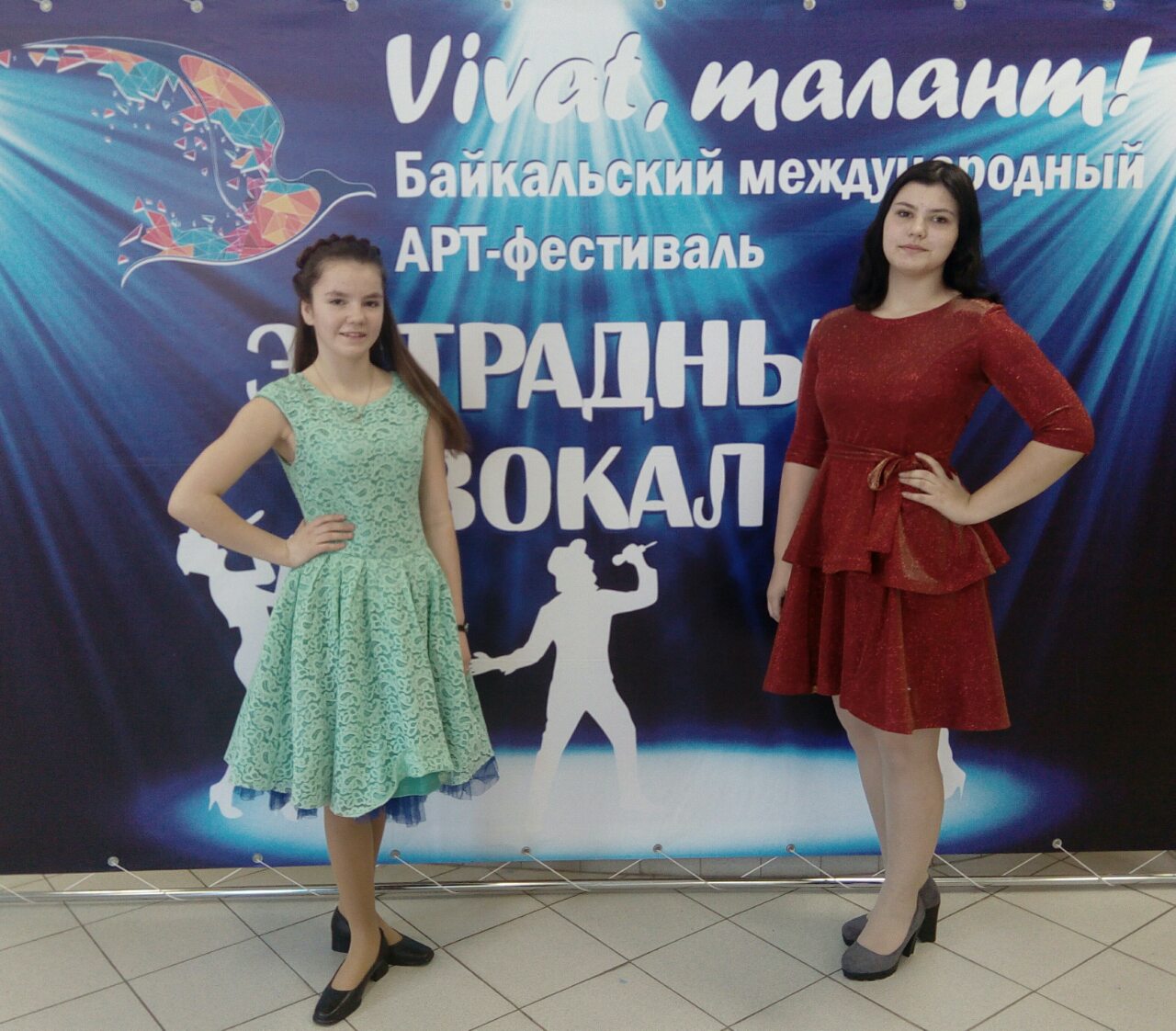 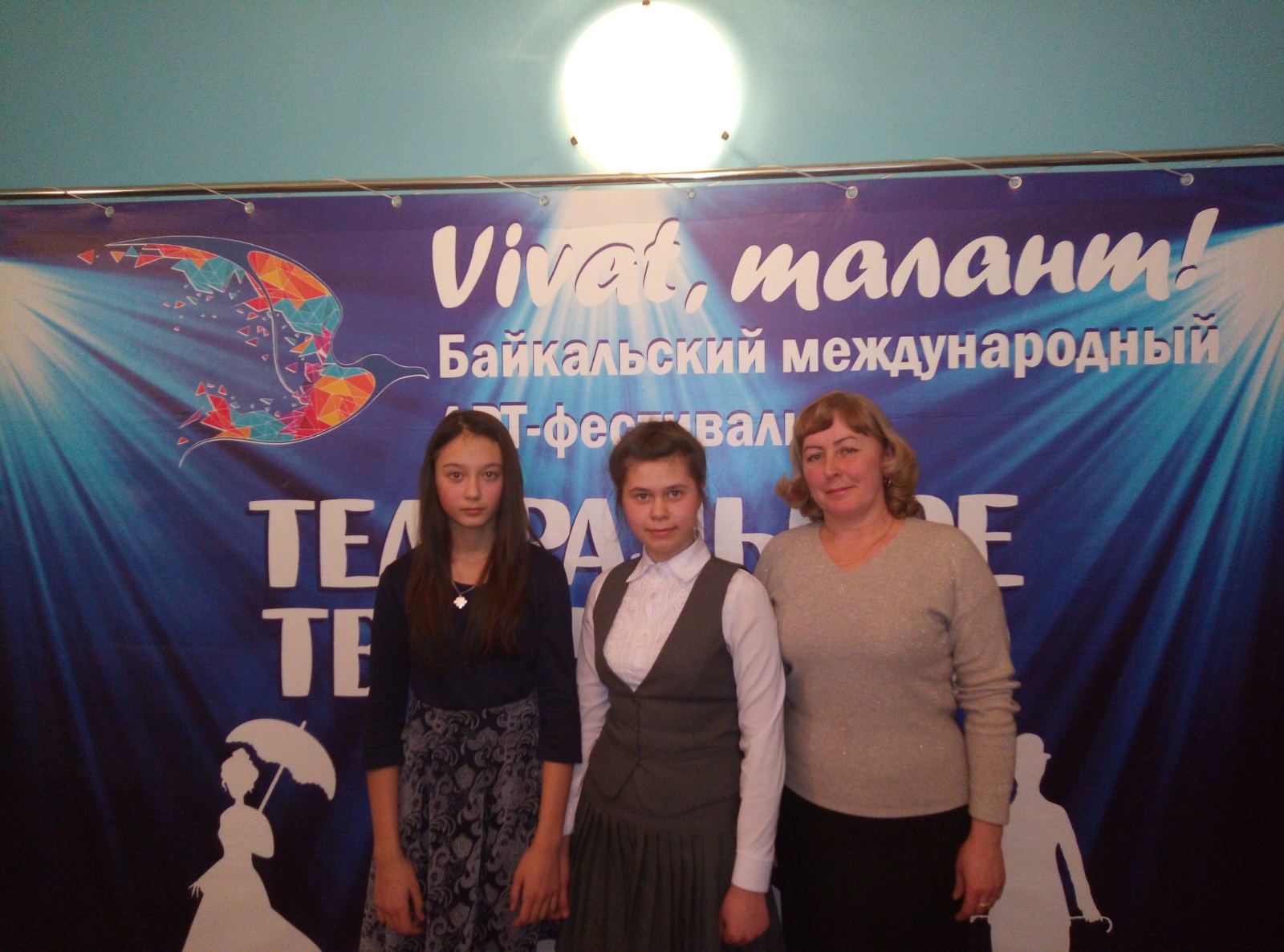 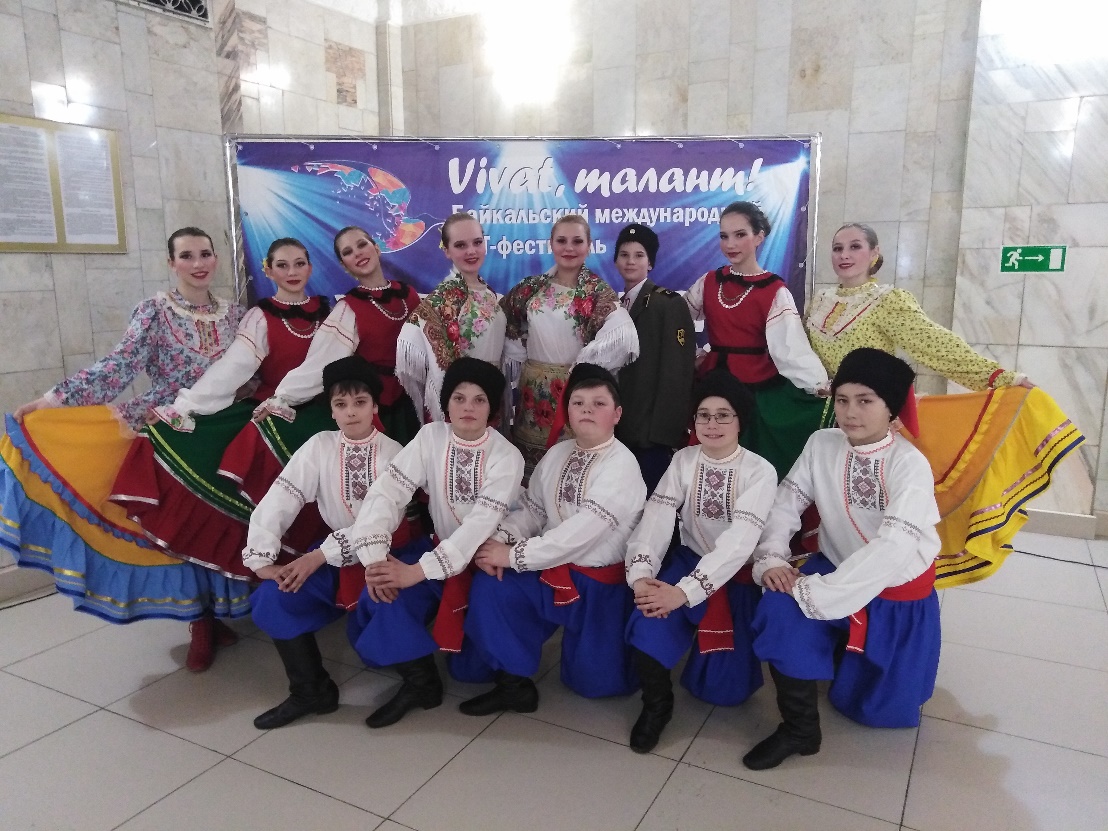 8.02.2020 В доме культуры состоялся отчетный концерт народног7о коллектива «Берегиня». Участники коллектива исполнили 11 номеров украинских народных и русских песен, в промежутках переодеваний	 выступали хореографический коллектив «Новое поколение» и вокалисты формирования «Соло».  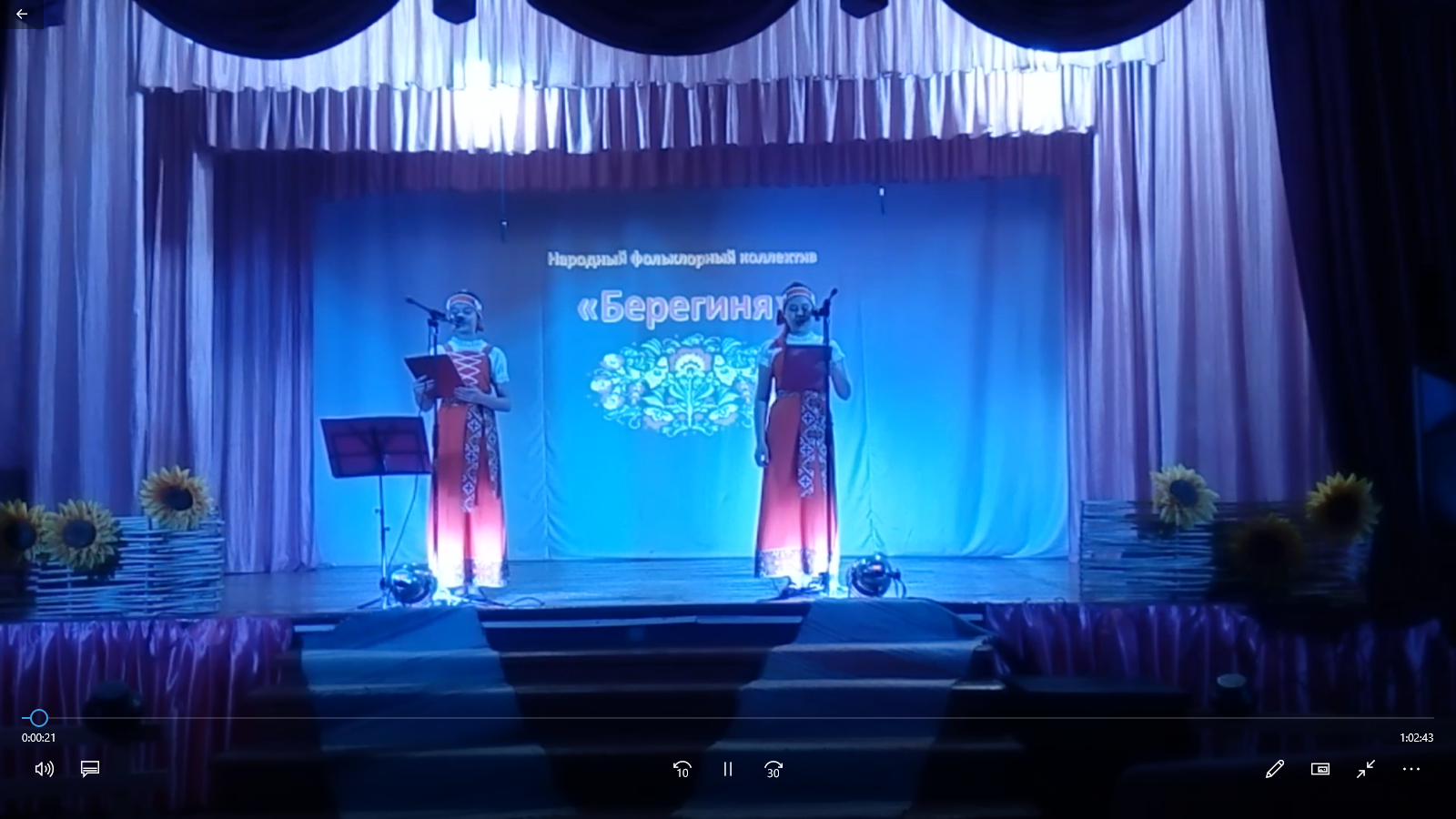 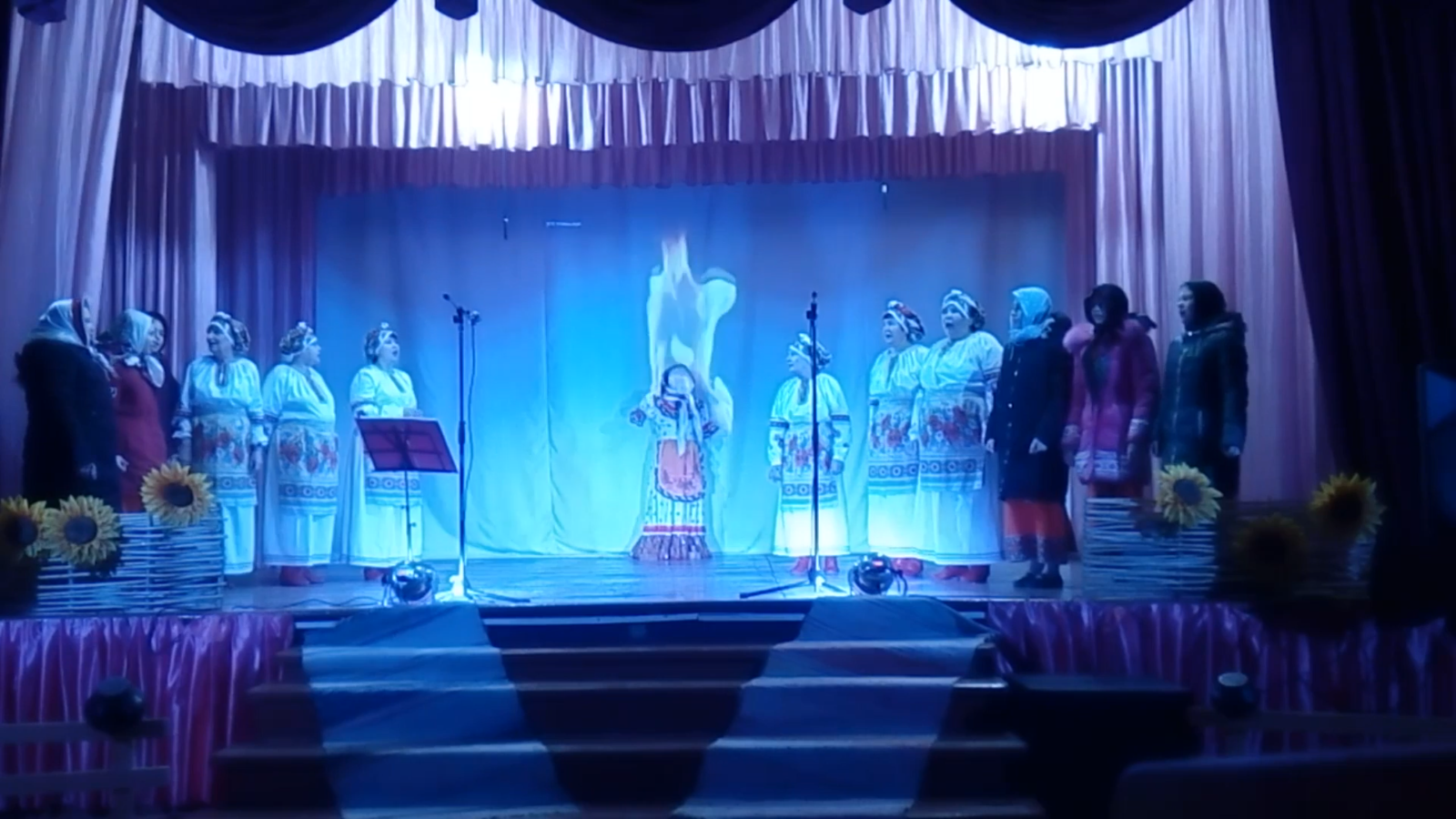 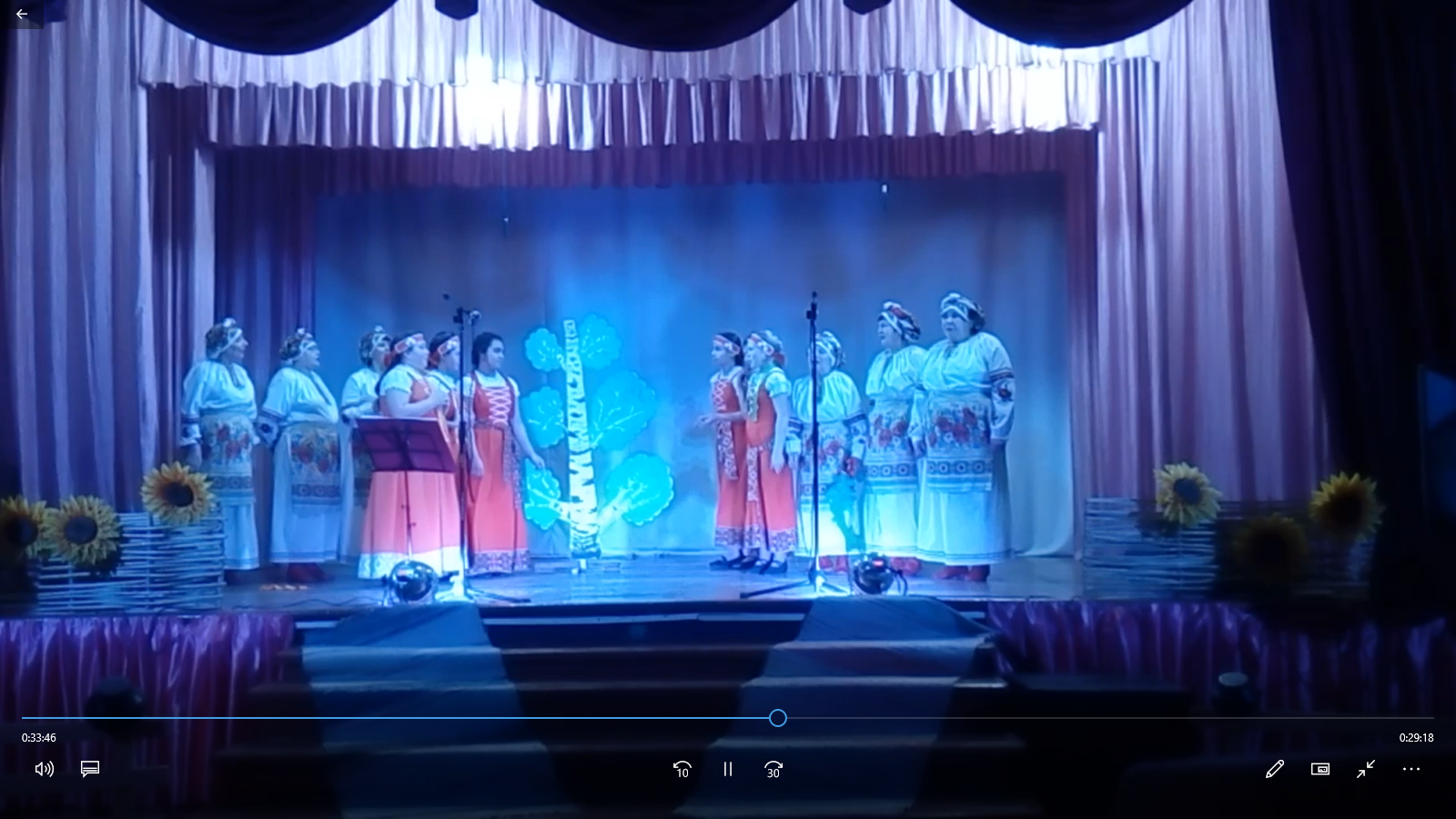 21.02.2020 Прошёл концерт 5-нему юбилею «Совета ветеранов» где приняли участие все формирования нашего учреждения. В фойе была орган6изована выставка рукодельниц «Совета ветеранов», фуршет для гостей, фотозона для красивых фотографий, презентация с фотографиями о работе и деятельности «Совета ветеранов».    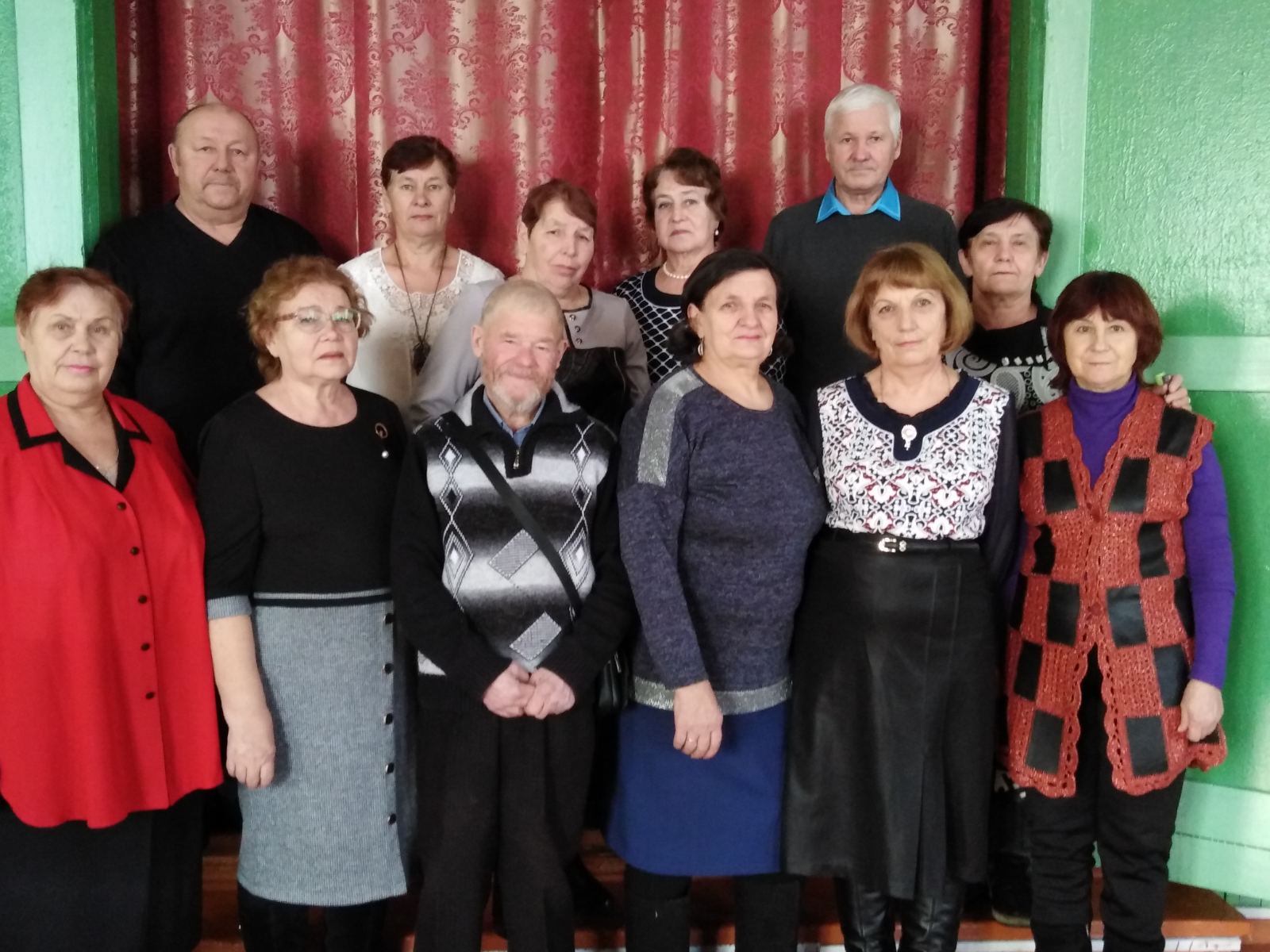 Работа с клубными формированиямиКлубное формирование «Голос»______человекКлубное формирование «Соло»______человекНародный коллектив «Берегиня»____человекФольклорный коллектив «Бережинки»__человекТеатральный кружок «Сфера» ____человекФормирование «Карусель»   ____ человек Хореографический коллектив «Тихас денс»_____человекХореографический коллектив «Пластилин»____человекХореографический коллектив «Новое поколение»_ _человек«Леди Фитнес» ______человекФормирование «Сфера» ____ человек Было обслужено населения всего ___  человекДиректор МБУК СКЦ МО «Тихоновка»_______________Е.Б. Сырбу